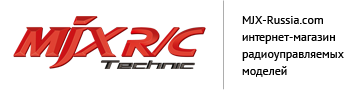 Номер заказа:Дата создания заказа: Заявление на возврат(возврат товара ненадлежащего качества)Информация о товаре: Информация о заявителе (покупателе): В соответствии со ст. 18 Закона РФ «О защите прав потребителей» потребитель в случае обнаружения в товаре недостатков, если они не были оговорены продавцом, вправе отказаться от исполнения договора купли-продажи и потребовать возврата уплаченной за товар суммы. В связи с этим прошу вернуть мне уплаченную за товар сумму способом, использованным при оплате товара.Дата создания заявления: ПодписьНаименование товараЦенаПричина возвратаФИОТелефонПаспорт лица, оплатившего товар: номер, кем, когда выдан